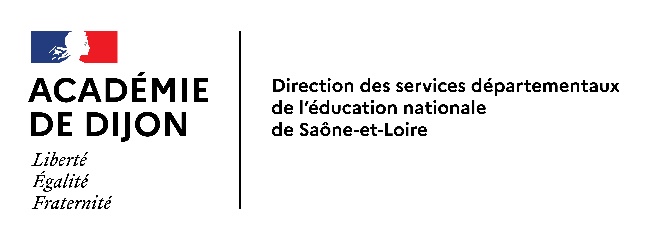                                           PROJET PEDAGOGIQUE 2023-24                                                                 impliquant des intervenants extérieurs
                                                                pour participer aux activités scolairesRéférences règlementaires : Articles D 551-1 et suivants du Code de l’Education –  Décret N°2017-766 du 4 mai 2017Circulaires n°92-196 du 3 juillet 1992 - N°2017-116 du 6 octobre 2017 et 2017-127 du 22 août 2017	En EPS, l’agrément est obligatoire dès la première séance d’apprentissage.Inspection de l’Education nationale – Circonscription de : _______________________________________Ecole : _____________________________________ Ville _______________________________________   Classe : ___________________   Enseignant : _________________________________________________Domaine disciplinaire :         E.P.S.            Arts et Culture             Autres Activité ou thème du projet : _______________________________________________________________NB : Ce formulaire peut être utilement complété par tout document précisant les modalités d’organisation1/ Volet pédagogiqueLien avec les programmes(Objectif ou champ d’apprentissage en EPS, ou autres compétences visées)Description du projet – Contenus d’apprentissageModalités prévues d’évaluation des compétences Réinvestissement et interdisciplinarité2/ Pilotage et suivi des actions2/ Pilotage et suivi des actionsLes circulaires règlementaires de référence précisent l’obligation d’une concertation entre l’enseignant et l’intervenant extérieurLes circulaires règlementaires de référence précisent l’obligation d’une concertation entre l’enseignant et l’intervenant extérieurModalités de la concertation entre l’enseignant et l’intervenantModalités de la concertation entre l’enseignant et l’intervenantModalités d’organisation pédagogique (dispositif, répartition des élèves, sécurité…)Modalités d’organisation pédagogique (dispositif, répartition des élèves, sécurité…)Rôle de l’enseignantDans l’élaboration du projet : Dans la conduite des séances :Rôle de l’intervenant (apports spécifiques)Dans sa contribution au projet : Dans l’aide à la conduite des séances :3/ Montage technique3/ Montage technique3/ Montage technique3/ Montage techniqueNb de séancesNb de séancesDate début de cycle :Date fin de cycle :Lieu d’intervention :Horaires :avec intervenantsans intervenantDate début de cycle :Date fin de cycle :Lieu d’intervention :Horaires :Date début de cycle :Date fin de cycle :Lieu d’intervention :Date(s) d’intervention :Enseignant : (NOM Prénom)Niveau de classe :                         Nombre d’élèves :                     Enseignant : (NOM Prénom)Niveau de classe :                         Nombre d’élèves :                     Enseignant : (NOM Prénom)Niveau de classe :                         Nombre d’élèves :                     SignatureenseignantIntervenant:(NOM Prénom)                       Bénévole                     Rémunéré Intervenant:(NOM Prénom)                       Bénévole                     Rémunéré Intervenant:(NOM Prénom)                       Bénévole                     Rémunéré SignatureIntervenant Directeur : autorisation d’interventionJe soussigné 	, directeur de l’école mentionnée ci-dessus,autorise la(les) personne(s) désignée(s) ci-dessus à participer aux activités du projet d’intervention,Sous réserve : de l’avis favorable de l’IENde l’agrément de l’intervenantd’une convention pour les intervenants rémunérésDate : …..…/…..…/…..…   Signature et cachet de l’école :Avis de l’IEN sur le projet pédagogiqueObservations éventuelles : Favorable                      DéfavorableDate : …..…/…..…/…..…             Signature et cachet :